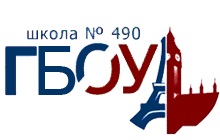 Памятка"Действия при угрозе террористического акта"Памятка включает в себя действия при угрозе террористического акта, действия при обнаружении незнакомого предмета и т.п.Действия при угрозе террористического акта    В современном мире необходимо уметь ориентироваться и правильно действовать в чрезвычайных ситуациях, а также научиться обеспечивать условия, способствующие расследованию преступлений. И учителя, и дети, и их родители должны хорошо представлять свое поведение в экстремальных ситуациях, психологически быть готовыми к самозащите.    Обнаружение подозрительного предмета, который может оказаться взрывным устройством     В последнее время нередки случаи обнаружения гражданами подозрительных предметов, которые могут оказаться взрывными устройствами. Подобные предметы находят в транспорте, на лестничных площадках, около дверей квартир, в учреждениях и общественных местах.    Как себя вести в таких случаях? Какие действия предпринять?*Если обнаруженный предмет не должен, по вашему мнению, находиться в данном месте, не оставляйте этот факт без внимания.*Если вы обнаружили забытую или бесхозную вещь в общественном транспорте, опросите людей, находящихся рядом. Постарайтесь установить, чья она и кто ее мог оставить. Если хозяин не установлен, немедленно сообщите о находке водителю (машинисту).*Если вы обнаружили неизвестный предмет в подъезде своего дома, опросите соседей, возможно, он принадлежит им. Если владелец не установлен - немедленно сообщите о находке в ваше отделение милиции.*Если вы обнаружили неизвестный предмет в учреждении, немедленно сообщите о находке администрации или охране.Во всех перечисленных случаях:- Не трогайте, не передвигайте, не вскрывайте обнаруженный предмет;-Зафиксируйте время его обнаружения;-Постарайтесь сделать все возможное, чтобы люди отошли как можно дальше от находки;-Обязательно дождитесь прибытия оперативно-следственной группы (помните, что вы являетесь очень важным свидетелем).Помните: внешний вид предмета может скрывать его настоящее назначение. В качестве камуфляжа для взрывных устройств используются самые обычные бытовые предметы: сумки, пакеты, коробки, игрушки и т. п.Родители! Вы отвечаете за жизнь и здоровье ваших детей. Разъясните детям, что любой предмет, найденный на улице или в подъезде, может представлять опасность. Не предпринимайте самостоятельно никаких действий с находками или подозрительными предметами, - это может привести к взрыву, многочисленным жертвам и разрушениям.Как вести себяпри получение информации об эвакуации    Сообщение об эвакуации может поступить не только в случае обнаружения взрывного устройства и ликвидации последствий террористического акта, но и при пожаре, стихийном бедствии и т. п.    Получив сообщение от представителей властей или правоохранительных органов о начале эвакуации, соблюдайте спокойствие и четко выполняйте их команды.Если вы находитесь в квартире, действуйте следующим образом:возьмите личные документы, деньги, ценности;отключите электричество, воду и газ;окажите помощь в эвакуации пожилых и тяжелобольных людей;обязательно закройте входную дверь на замок - это защитит квартиру от возможного проникновения мародеров.Не допускайте паники, истерики и спешки. Помещение покидайте организованно.Возвращайтесь в покинутое помещение только после разрешения ответственных лиц.Помните, что от согласованности и четкости ваших действий будет зависеть жизнь и здоровье многих людей.Поведение в толпеИзбегайте больших скоплений людей.Не присоединяйтесь к толпе, как бы ни хотелось посмотреть на происходящие события.Если оказались в толпе, позвольте ей "нести" вас, но попытайтесь из нее выбраться.Глубоко вдохните и разведите согнутые в локтях руки чуть в стороны, чтобы грудная клетка не была сдавлена.Стремитесь оказаться подальше от высоких и крупных людей, людей с громоздкими предметами и большими сумками.Любыми способами старайтесь удержаться на ногах.Не держите руки в карманах.Двигаясь, поднимайте ноги как можно выше, ставьте ногу на полную стопу, не семените, не поднимайтесь на цыпочки.Если вас захватили в заложникиЛюбой человек по стечению обстоятельств может оказаться заложником у преступников. При этом преступники могут добиваться достижения политических целей, получения выкупа и т. п.Во всех случаях ваша жизнь становится предметом торга для террористов.Захват может произойти в транспорте, в учреждении, на улице, в квартире.Если вы оказались в заложниках, не пытайтесь оказывать сопротивление, не проявляйте ненужного героизма, пытаясь разоружить бандита или прорваться к выходу или окну.Неожиданное движение или шум могут повлечь жестокий отпор со стороны террористов. Не допускайте действий, которые могут спровоцировать применение оружия и привести к человеческим жертвам.Будьте готовы к применению террористами кляпов, наручников или веревок, повязок на глаза.Переносите лишения, оскорбления и унижения, не смотрите преступникам в глаза (для нервного человека это сигнал к агрессии), не ведите себя вызывающе.Если вас заставляют выйти из помещения, говоря, что вы взяты в заложники, не сопротивляйтесь.При необходимости выполняйте требования преступников, не противоречьте им, не рискуйте жизнью окружающих и своей собственной, старайтесь не допускать истерики и паники.В случае когда необходима медицинская помощь, говорите спокойно и кратко, не нервируя бандитов, ничего не предпринимайте, пока не получите разрешение.Помните: ваша цель - остаться в живых!Будьте внимательны, постарайтесь запомнить приметы преступников, отличительные черты их лиц, одежду, имена, клички, возможные шрамы и татуировки, особенности речи и манеры поведения, разговоры и т. п.Помните, что получив сообщение о вашем захвате, спецслужбы уже начали действовать и сделают все необходимое для вашего освобождения.Во время проведения спецслужбами операции по вашему освобождению неукоснительно соблюдайте следующие требования:*лежите на полу лицом вниз, голову закройте руками и не двигайтесь;ни в коем случае не бегите навстречу сотрудникам спецслужб или от них, т.к. они могут принять вас за преступника;*если есть возможность, держитесь подальше от проемов дверей и окон.*Сохраняйте спокойствие и самообладание. Постарайтесь понять, что происходит.*Решение оказать сопротивление или отказаться от этого должно быть взвешенным и соответствовать опасности, исходящей от террористов.*Сопротивление может повлечь еще большую жестокость.*Будьте настороже. Сосредоточьте внимание на звуках, движениях и т. п.*Займитесь умственными упражнениями.*Будьте готовы к "спартанским" условиям жизни (неадекватной пище и условиям проживания, неадекватным туалетным удобствам).*Если есть возможность, обязательно соблюдайте правила личной гигиены.*При наличии проблем со здоровьем сообщите об этом охранникам, при необходимости просите об оказании медицинской помощи или предоставлении лекарств.*Будьте готовы ответить на вопросы о наличии у вас каких-либо документов, номеров телефонов и т. *Не давайте ослабнуть своему сознанию. Разработайте программу возможных упражнений (как умственных, так и физических). Постоянно тренируйте память: вспоминайте исторические даты, фамилии, и т.п. *Насколько позволяют силы и пространство помещения, занимайтесь физическими упражнениями. *Спросите у охранников, можно ли читать, писать, пользоваться средствами личной гигиены и т.п.*Если вам дали возможность поговорить с родственниками по телефону, держите себя в руках, не плачьте, не кричите, говорите коротко и по существу. Попробуйте установить контакт с охранниками. Объясните им, что вы тоже человек. Покажите им фотографии членов вашей семьи. *Не старайтесь обмануть их.*Если охранники на контакт не идут, разговаривайте как бы сами с собой, читайте вполголоса стихи или пойте.Обязательно ведите счет времени, отмечая с помощью спичек, камешков или черточек на стене прошедшие дни.Если вы оказались запертыми в каком-либо помещении, постарайтесь привлечь чье-либо внимание: разбейте оконное стекло и позовите на помощь, при наличии спичек подожгите бумагу и поднесите ближе пожарному датчику и т. п. Никогда не теряйте надежду на благополучный исход. Помните, чем больше времени пройдет, тем больше у вас шансов на спасение.